TEILÜBERARBEITUNG DER PRÜFUNGSRICHTLINIEN FÜR DIANELLA (Dianella Lam. ex Juss.)vom Verbandsbüro erstelltes DokumentHaftungsausschluss: dieses Dokument gibt nicht die Grundsätze oder eine Anleitung der UPOV wieder	Zweck dieses Dokuments ist es, einen Vorschlag für eine Teilüberarbeitung der Prüfungsrichtlinien für Dianella (Dokument TG/288/1) vorzulegen. 	Auf ihrer neunundvierzigsten Tagung vom 13. bis zum 17. Juni 2016 in Gimcheon City, Republik Korea, prüfte die Technische Arbeitsgruppe für Zierpflanzen und forstliche Baumarten (TWO) einen Vorschlag für eine Teilüberarbeitung der Prüfungsrichtlinien für Dianella (Dianella Lam. ex. Juss.) aufgrund der Dokumente TG/288/1 und TWO/49/21 „Partial Revision of the Test Guidelines for Dianella (Dokument TG/288/1)“ und schlug vor, die Prüfungsrichtlinien für Dianella wie folgt zu überarbeiten (vergleiche Dokument TWO/49/25 „Report“, Absatz 90):Überarbeitung von Merkmal und Zu 16 „Blatt: Profil im Querschnitt“Überarbeitung von Merkmal 22 „Basale Blattscheide: Anthocyanfärbung“	Die vorgeschlagenen Änderungen sind nachfolgend durch Unterstreichen (Einfügungen) und Durchstreichen (Streichungen) angegeben.Vorgeschlagene Überarbeitung von Merkmal and Zu 16 „Blatt: Profil im Querschnitt“Derzeitiger Wortlaut:Ad. 16: Blatt: Profil im Querschnitt	Sollte im mittleren Drittel des ausgewachsenen Blattes erfaßt werden.Vorgeschlagener neuer Wortlaut:Ad. Zu 16: Blatt: Profil im Querschnitt	Sollte im mittleren Drittel des ausgewachsenen Blattes erfaßt werden.Vorgeschlagene Überarbeitung von Merkmal 22 „Basale Blattscheide: Anthocyanfärbung“Derzeitiger Wortlaut:Vorgeschlagener neuer Wortlaut:[Ende des Dokuments]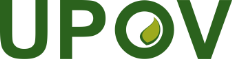 GInternationaler Verband zum Schutz von PflanzenzüchtungenTechnischer AusschussDreiundfünfzigste Tagung
Genf, 3. bis 5. April 2017TC/53/25Original:  englischDatum:  8. März 201716.

(+)VGLeaf: profile in cross sectionFeuille : profil en section transversaleBlatt: Profil im QuerschnittHoja:  perfil en sección transversalQN(b)flatplatflachplano1slightly convexlégèrement convexeleicht konvexligeramente convexoTR202medium convexmoyennement convexemittel konvexmedianamente convexoGoddess3strongly convexfortement convexestark konvexfuertemente convexoDCMP014revoluterévolutézurückgerolltrevoluto5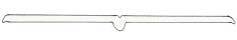 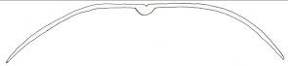 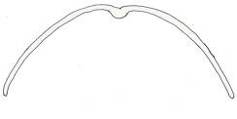 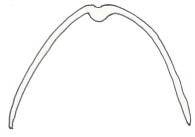 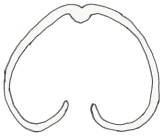 12345flachleicht konvexmittel konvexstark konvexzurückgerollt16.

(+)VGLeaf: profile in cross sectionFeuille : profil en section transversaleBlatt: Profil im QuerschnittHoja:  perfil en sección transversalQN(b)strongly concavefortement concavestark konkavfuertemente cóncava1moderately concavemodérément concavemäßig konkavmoderadamente cóncava2slightly concavelégèrement concaveleicht konkavligeramente cóncavaDP403flatplatflachplano1 4slightly convexlégèrement convexeleicht konvexligeramente convexoTR202 5moderately convexmodérément convexemäßig konvexmoderadamente convexoGoddess3 6strongly convexfortement convexestark konvexfuertemente convexoDCMP014 7revoluterévolutézurückgerolltrevoluto5 8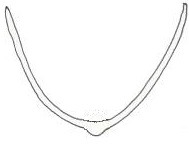 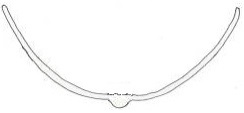 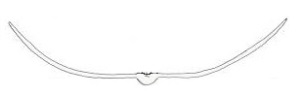 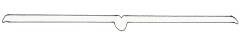 1231 4stark konkavmäßig konkavleicht konkavflach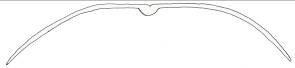 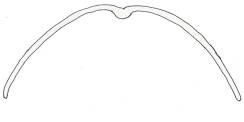 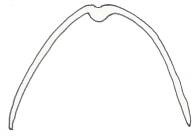 2 53 64 75 8leicht konvexmäßig konvexstark konvexzurückgerollt22.
(*)
(+)VGBasal sheath: anthocyanin coloration Base de la gaine: pigmentation anthocyanique  Basale Blattscheide: Anthocyanfärbung: Vaina basal:  pigmentación antociánica PQ(b)light red purplerouge pourpre clairhellrotpurpurnpúrpura rojizo claroGoddess, Dinky Di1medium red purplerouge pourpre moyenmittelrotpurpurnpúrpura rojizo medioLHC12dark red purplerouge pourpre foncédunkelrotpurpurnpúrpura rojizo oscuroLittle Devil, TAS3003light red brownrouge brune clairhellrotbraunmarrón rojizo claroREV1014medium red brownrouge brune moyenmittelrotbraunmarrón rojizo medio5dark red brownrouge brune foncédunkelrotbraunmarrón rojizo oscuroTR206brownbrunebraunmarrón722.
(*)
(+)VGBasal sheath: anthocyanin coloration Base de la gaine: pigmentation anthocyanique  Basale Blattscheide: Anthocyanfärbung:Vaina basal:  pigmentación antociánica PQ(b)noneaucunekeineningunoDBB031light red purplerouge pourpre clairhellrotpurpurnpúrpura rojizo claroGoddess, Dinky Di1 2medium red purplerouge pourpre moyenmittelrotpurpurnpúrpura rojizo medioLHC12 3dark red purplerouge pourpre foncédunkelrotpurpurnpúrpura rojizo oscuroLittle Devil, TAS3003 4light red brownrouge brune clairhellrotbraunmarrón rojizo claroREV1014 5medium red brownrouge brune moyenmittelrotbraunmarrón rojizo medio5 6dark red brownrouge brune foncédunkelrotbraunmarrón rojizo oscuroTR206 7brownbrunebraunmarrón7 8